Vernon Elementary School3665 Roche AvenueVernon, Florida 32462Phone (850)535-2486   Fax (850)535-1437Website: http://ves.wcsdschools.com Academic Excellence Is Our Ultimate Goal!!!VES Mission: Vernon Elementary School is committed to personal and academic excellence for all students.VES Vision: Vernon Elementary School will provide students the highest quality education possible, with the resources necessary, so they can achieve their maximum potential and become knowledgeable, responsible, and competent citizens.October 20, 2017IMPORTANT DATES: October 	   23-24		Fall Break (No School)October                      27		Vernon Homecoming Parade @ 1pmOctober                      27		Report Cards go homeOctober                      31		Annual Vocabulary Word/Character Dress Up Day					(PK, VPK, KG, 1st & 2nd Grades)November                   1		Early Release (Buses leave at 1:00 pm)November                   2		Holiday Pictures (PK, VPK, KG, 1st & 2nd)November                   9		First Grade Play – Parents 8:30 amNovember            20-24		Thanksgiving Break (No School)RED RIBBON/HOMECOMING WEEK, OCTOBER 23-27, 2017FALL BREAK: Monday, Oct. 23 and Tuesday, Oct. 24WEDNESDAY, OCT. 25TH – Red Shirt Day – All Students and Staff wear Red Shirts to show they are “DRUG FREE”THURSDAY, OCT. 26TH – Crazy Sock Day – Students wear silly or mismatched socks to celebrate “Sock it Drugs” DayFRIDAY, OCT. 27th – Team Up Against Drugs –Parade Day. Wear your favorite Orange and Blue colors.  PAGEANT NEWS: Thank you to everyone who took part in the Miss/Mr. VES pageant. It was a huge success! Congratulations to all the winners!Tiny Miss VES Layla Stufflestreet, 1st alternate Annslee Rollin, 2nd Alternate Sophia Scott, 3rd alternate Brooklyn Ector, 4th alternate Aurora SmithLittle Mr. VES Evan Langford, 1st alternate Bentley OwensFuture Little Miss VES Kaleigh Phillips, 1st alternate Laura Yates, 2nd alternate Jesalyn Pippin, 3rd alternate Zoey BellLittle Miss VES Madison Scott, 1st Alternate Gracie Darby, 2nd Alternate Kameron Byrd, 3rd alternate Sophia Grantham Mr. VES Hunter Cureton, 1st alternate David MillerYoung Miss VES Brooklyn Adams, 1st alternate Christian Burger, 2nd alternate Keighly Cannon, 3rd alternate Paige BeallJunior Miss VES Chloe Rhoton, 1st alternate Whitley CrundwellMiss VES Automn Padgett, 1st alternate Marci Champion, 2nd alternate Tairah BodieMiss VES Princess Sophia Scott & Kameron ByrdBus notes: Please send notes complete with the date the note was written, the child's full name, teacher, and specific instructions as to what the child needs to do (bus or car rider). If it is a bus note, PLEASE include the address and the bus number along with a phone number for a person who can verify the note.OFFICE NEWS: FOR THE SAFETY OF YOUR CHILDREN-----BUS NOTES OR BUS CHANGES WILL NOT BE TAKEN OVER THE PHONE. YOU WILL NEED TO SEND A NOTE WITH YOUR CHILD, EMAIL OR FAX NOTE TO THE OFFICE.  PLEASE CALL THE OFFICE BY 2:00 PM TO CONFIRM THAT YOUR NOTE WAS RECEIVED.   Also, all visitors must report to the office for a visitor’s badge before entering campus.  Contact information to email notes to office staff:  Tammy.Coatney@wcsdschools.com; Brandi.Jackson@wcsdschools.com; and Sandra.Brown@wcsdschools.com Fax Number (850) 535-1437PARENTS:  YOUR CHILD WILL BE GIVEN A TARDY SLIP AFTER 7:55 A.M.  IF BREAKFAST IS NEEDED FOR YOUR CHILD PLEASE HAVE THEM HERE BEFORE 7:45 A.M. Parents:  With Cooler weather upon us, students please remember your jackets.  Parents, please label your children’s jackets so they will find their way home.​Birthday Wishes:  Aubrey Laminack, Emma Hall, Braelynn Hill, Cynthia Martinez, Ethan Ward, Romeo Longo, Jaleigh Moore, Zoey Bell, Isreal PetersonYearbook Sales have begun!  Order forms were sent home with your student and more are available in the office or you may order online. The yearbook is an all color, hardbound book filled with pictures and memories of this school year.  We are offering a discounted price for those that order and pay for a book before Christmas.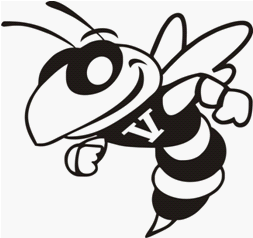 